	NESTES TERMOS,	PEDE DEFERIMENTO___________________,  ____ de ____________________ de 20___._______________________________ASSINATURA DO(A) PROFESSOR(A)Progressão Funcional (Docente)NOME DO (A) SERVIDOR (A)NOME DO (A) SERVIDOR (A)MATRÍCULA SIAPECARGOCLASSE/NÍVELCLASSE/NÍVELUNIDADE DE LOTAÇÃOUNIDADE DE LOTAÇÃOUNIDADE DE LOTAÇÃOINTERSTÍCIO_________/_______/__________ a _________/_______/__________.INTERSTÍCIO_________/_______/__________ a _________/_______/__________.INTERSTÍCIO_________/_______/__________ a _________/_______/__________.REQUERIMENTOREQUERIMENTOREQUERIMENTORequer progressão funcional, para que seja promovida  a passagem para o nível de vencimento imediatamente superior, após ter cumprido o interstício de 24 meses, com fulco no § 2º do art. 14 da Lei nº 12.772/2012.  Requer progressão funcional, para que seja promovida  a passagem para o nível de vencimento imediatamente superior, após ter cumprido o interstício de 24 meses, com fulco no § 2º do art. 14 da Lei nº 12.772/2012.  Requer progressão funcional, para que seja promovida  a passagem para o nível de vencimento imediatamente superior, após ter cumprido o interstício de 24 meses, com fulco no § 2º do art. 14 da Lei nº 12.772/2012.  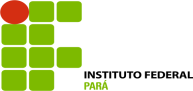 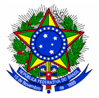 